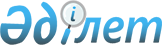 О внесении изменения в постановление акимата города Аксу от 8 апреля 2015 года № 245/4 "О предоставлении кандидатам помещений для проведения встреч с избирателями в городе Аксу"
					
			Утративший силу
			
			
		
					Постановление акимата города Аксу Павлодарской области от 8 мая 2019 года № 331/4. Зарегистрировано Департаментом юстиции Павлодарской области 8 мая 2019 года № 6355. Утратило силу постановлением акимата города Аксу Павлодарской области от 31 января 2023 года № 62/2
      Сноска. Утратило силу - постановлением акимата города Аксу Павлодарской области от 31.01.2023 № 62/2 (вводится в действие после дня его первого официального опубликования).
      В соответствии с пунктом 4 статьи 28 Конституционного закона Республики Казахстан от 28 сентября 1995 года "О выборах в Республике Казахстан", пунктом 2 статьи 31 Закона Республики Казахстан от 23 января 2001 года "О местном государственном управлении и самоуправлении в Республике Казахстан", акимат города Аксу ПОСТАНОВЛЯЕТ:
      1. В постановление акимата города Аксу от 8 апреля 2015 года № 245/4 "О предоставлении кандидатам помещений для проведения встреч с избирателями в городе Аксу" (зарегистрированное в Реестре государственной регистрации нормативных правовых актов за № 4438, опубликованное 24 апреля 2015 года в газетах "Ақсу жолы" и "Новый путь" № 15) внести следующее изменение:
      приложение к указанному постановлению изложить в новой редакции, согласно приложению к настоящему постановлению.
      2. Контроль за выполнением настоящего постановления возложить на руководителя аппарата акима города.
      3. Настоящее постановление вводится в действие со дня его первого официального опубликования. Перечень помещений для проведения встреч с избирателями
					© 2012. РГП на ПХВ «Институт законодательства и правовой информации Республики Казахстан» Министерства юстиции Республики Казахстан
				
      Аким города

Б. Ибраев

      "СОГЛАСОВАНО"

      Председатель Аксуской городской

      территориальной избирательной комиссии

С. Жакипов

      "8" мая 2019 года
Приложение
к постановлению
акимата города Аксу
от 8 мая 2019 года № 331/4
№ п/п
Наименование помещений
Адрес расположения
1.
Государственное коммунальное казенное предприятие "Дворец культуры Сабита Донентаева" акимата города Аксу
город Аксу, улица Ауэзова, 8
2.
Коммунальное государственное учреждение "Централизованная библиотека города Аксу" отдела культуры и развития языков города Аксу"
город Аксу, улица Астана, 44
3.
Коммунальное государственное предприятие "Теплосервис-Ақсу" на праве хозяйственного ведения государственного учреждения "Отдел жилищно-коммунального хозяйства, пассажирского транспорта и автомобильных дорог города Аксу", акимата города Аксу
город Аксу, улица Вокзальная, 5
4.
Государственное коммунальное казенное предприятие "Дворец культуры Сабита Донентаева" акимата города Аксу
поселок Аксу, улица Комсомольская, 2
5.
Государственное казенное коммунальное предприятие "Дом культуры села Калкаман" государственного учреждения "Аппарат акима Калкаманского сельского округа города Аксу" акимата города Аксу
село Калкаман, улица Степная, 17
6.
Государственное коммунальное казенное предприятие "Дворец культуры Сабита Донентаева" акимата города Аксу, сельский Дом культуры
село Айнаколь, улица Школьная, 9
7.
Государственное коммунальное казенное предприятие "Дворец культуры Сабита Донентаева" акимата города Аксу, сельский Дом культуры
село Акжол, улица Абдирова, 3
8.
Государственное коммунальное казенное предприятие "Дворец культуры Сабита Донентаева" акимата города Аксу, сельский Дом культуры
село Алгабас, улица Советов, 5
9.
Государственное коммунальное казенное предприятие "Дворец культуры Сабита Донентаева" акимата города Аксу, сельский Дом культуры
село Береке, улица Ленина, 2
10.
Государственное коммунальное казенное предприятие "Дворец культуры Сабита Донентаева" акимата города Аксу, сельский Дом культуры
село Жолкудук, улица Центральная, 1
11.
Государственное казенное коммунальное предприятие "Культурно-досуговый центр "Достық" села Евгеньевка" государственного учреждения "Аппарат акима Евгеньевского сельского округа" акимата города Аксу, сельский Дом культуры
село Евгеньевка, улица Гагарина, 1
12.
Государственное коммунальное казенное предприятие "Дворец культуры Сабита Донентаева" акимата города Аксу, сельский Дом культуры
село Путь-Ильича, улица Торговая, 1
13.
Государственное коммунальное казенное предприятие "Дворец культуры Сабита Донентаева" акимата города Аксу, сельский Дом культуры
село имени Мамаита Омарова, улица Естая, 4
14.
Государственное коммунальное казенное предприятие "Дворец культуры Сабита Донентаева" акимата города Аксу, сельский Дом культуры
село Курколь, улица 40 лет Победы, 17
15.
Государственное коммунальное казенное предприятие "Дворец культуры Сабита Донентаева" акимата города Аксу, сельский Дом культуры
село Кызылжар, улица Гагарина, 1
16.
Государственное коммунальное казенное предприятие "Дворец культуры Сабита Донентаева" акимата города Аксу, сельский Дом культуры
село Пограничник , улица Целинная, 2
17.
Государственное коммунальное казенное предприятие "Дворец культуры Сабита Донентаева" акимата города Аксу, сельский Дом культуры
село Сарышыганак, улица Школьная, 9
18.
Государственное коммунальное казенное предприятие "Дворец культуры Сабита Донентаева" акимата города Аксу, сельский Дом культуры
село Уштерек, улица Ленина, 21